           Squirrels Class Medium Term Planning for Maths Summer Term 2023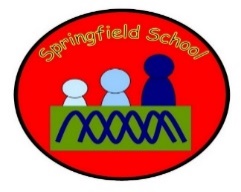 Number: Place Value (within 100)Week 1Counting forwards and backwardsCPAComparing numbersCPAOne more One lessCPANumber: Multiplication and DivisionWeeks 2-3Count in 2s, 5s, 10sCount in 3s, 4s, 8sArraysConcreteCount in 2s, 5s, 10sCount in 3s, 4s, 8sArraysPictorialCount in 2s, 5s, 10sCount in 3s, 4s, 8sArraysAbstractNumber: Multiplication and DivisionWeeks 2-3Make equal groupsSharingConcreteMake equal groupsSharingPictorialMake equal groupsSharingAbstractNumber: FractionsWeeks 4-5Find a halfConcreteFind a halfPictorial Find a halfAbstract Number: FractionsWeeks 4-5Find a quarterConcrete Find a quarterPictorial Find a quarterAbstract Geometry: Position and DirectionWeek 6Describe turnsDescribe positionConcrete Describe turnsDescribe positionPictorialDescribe turnsDescribe position Measurement: MoneyWeeks 7-8Recognizing coinsRecognising notesConcrete Recognizing coinsRecognising notesPictorialCounting in coinsconcreteMeasurement: MoneyWeeks 7-8Counting in coinsconcreteCounting in coinspictorialCounting in coinspictorialMeasurement: TimeWeeks 9-10Before and afterDates Time to the hourMeasurement: TimeWeeks 9-10Time to half hourWriting timeComparing timeConsolidationWeeks 11-12RecappingProblem solvingRecappingProblem solvingRecappingProblem solving